ПРОЕКТ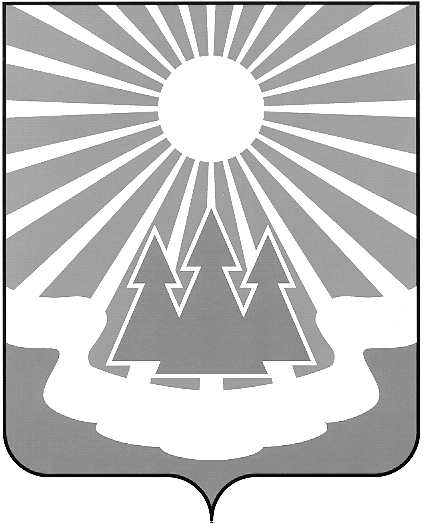 Администрация
муниципального образования
«Светогорское городское поселение»
Выборгского района Ленинградской областиПОСТАНОВЛЕНИЕО внесении изменений в постановление администрации от 25.10.2013 №324 Об утверждении муниципальной программы «Обеспечение устойчивого функционирования и развития коммунальной и инженерной инфраструктуры и повышение энергоэффективности на территории МО «Светогорское городское поселение»В соответствии со статьей 179 Бюджетного кодекса Российской Федерации, руководствуясь Постановлением администрации от 12.09.2013 № 255 «Об утверждении Порядка разработки, реализации и оценки эффективности муниципальных программ 
МО «Светогорское городское поселение» (в редакции постановлений администрации                    от 30.09.2013 № 265 от 15.10.2015 № 384), администрация МО «Светогорское городское поселение» П О С Т А Н О В Л Я Е Т:Внести в муниципальную программу «Обеспечение устойчивого функционирования и развития коммунальной и инженерной инфраструктуры 
и повышение энергоэффективности на территории МО «Светогорское городское поселение» (в редакции постановлений от 21.11.2014 № 403, от 02.07.2015 № 226, 
от 29.09.2015 № 354, 25.12.2015 № 504, от 20.02.2016 № 88, от 14.06.2016 № 312, 
от 11.08.2016 № 475, от 20.12.2016 № 725, от 15.03.2017 № 132, от 28.06.2017 № 337) -далее программа, следующие изменения:1.1. В паспорте Программы в позиции «Объемы бюджетных ассигнований муниципальной программы»:1.1.1. В предложении «Объем бюджетных ассигнований Программы составляет                            18 047,527 тыс. руб., в том числе по годам» цифру «18 047,527» заменить на цифру «19 707,839».1.1.2. В предложении «2018 год – 4 148,800 тыс. руб.» цифру «4 148,800» заменить на цифру «5 809,112».1.2. В Разделе 9 «Ресурсное обеспечение Программы»:1.2.1. В предложении «Всего на реализацию программных мероприятий предусмотрено выделение денежных средств бюджета 18 047,527 тыс. руб.» цифру «18 047,527» заменить на цифру «19 707,839».1.2.1. В предложении «2018 год – 4 148,800 тыс. руб.» цифру «4 148,800» заменить на цифру «5 809,112».	1.3. В плане мероприятий Программы (Приложение к Программе):1.3.1. В пункте 4 в столбце «2017» цифру «659,784» заменить на цифру «583,912».1.3.2. Пункты 7, 15, 16 изложить в следующей редакции:1.4. Добавить пункт 21 и изложить в следующей редакции:1.5. В плане мероприятий Программы (Приложение к Программе) позицию «Итого по годам» изложить в следующей редакции:Опубликовать настоящее постановление в газете «Вуокса» и разместить 
на официальном сайте МО «Светогорское городское поселение» 
http://www.mo-svetogorsk.ru/.Контроль за исполнением настоящего постановления возложить на заместителя главы администрации Ренжина А.А.Глава администрации								С.В. ДавыдовИсполнитель: И.Н. Лебедева Согласовано: А.А. Ренжин	             И.С. Заводнова               Г.Е. Горюнова            	Н.Л. Захарова 	   Л.А. Андреева    Разослано:  в дело, ОГХ, СФ, СЭР МЗ, СБУ,  газета «Вуокса», сайт, регистр МНПА	№№п/пНаименование работАдресСумма тыс.руб.Сумма тыс.руб.Сумма тыс.руб.Сумма тыс.руб.Сумма тыс.руб.№п/пНаименование работАдрес2015г.2016г.2017 г.2018г.2019г.123456787Выполнение работ по очистке дренажно – ливневой системы на территории МО "Светогорское городское поселение"территория МО0,00,0595,000400,000015Поставка канализационного насоса на КНС-7 в г. Светогорске.г.Светогорск, ул.Красноармейская0,0001 660,312016Ремонт БМК пгт Лесогорский (замена котлового контура отопления с подпиточным насосом)пгт Лесогорский 0,00,0590,0000,00№п/пНаименование работАдресСумма тыс.руб.Сумма тыс.руб.Сумма тыс.руб.Сумма тыс.руб.Сумма тыс.руб.№п/пНаименование работАдрес2015г.2016г.2017 г.2018г.2019г.1234567821Прочистка дренажной трубы и оканавливание участка дороги по 
ул. Л. Толстого (в районе пересечения с ул. Ленинградская)г. Светогорскул. Л. Толстого00485,86300№п/пНаименование работАдресСумма тыс.руб.Сумма тыс.руб.Сумма тыс.руб.Сумма тыс.руб.Сумма тыс.руб.№п/пНаименование работАдрес2015г.2016г.2017 г.2018г.2019г.12345678Итого по годам20151 615,3571 615,35720163 696,0003 696,00020174 438,5704 438,57020185 809,1125 809,11220194 148,8004 148,800ИТОГО19 707,8391 615,3573 696,0004 438,5705 809,1124 148,800